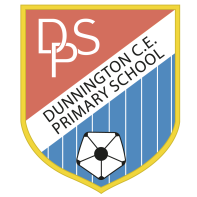 THEMATIC OVERVIEWYear Group: 6 Term and Duration: Spring 1Theme: Classification and EvolutionCelebration: Year 6 Celebration Video English ObjectivesEnglish ObjectivesReading – Whole class reading will be based on ‘Letters from the Lighthouse’ written by Emma Carroll.  It is a story set during the Second World War.The children will be taught to:Understand the meaning of new vocabulary in textsPredict what might happen from details stated and impliedDraw inference such as inferring characters’ feelings, thoughts and motives from their actions, and justifying inferences with evidence.Check that the book makes sense to them, discussing understanding and exploring the meaning of words in context.Summarise the main ideas drawn from more than one paragraph, identifying key details that support the main ideas.In addition, the children will be reading and discussing extracts from a range of genres.  This will increase the children’s understanding of texts relating to weekly themes. Writing- Most focus writing tasks will link to our science topic and our class book.  The children will produce extended writing pieces based on the following genres:‘Flanimal’ Non-Chronological Report - Non-Fiction (Link to Science)Letter writing - formal/informal - Letters from the LighthouseNewspaper writing - Letters from the LighthouseGrammarPhrases to link paragraphs (cohesive devices)ColonsSemi-colonsCommas before/after phrasesHyphensPrefixes and SuffixesStandard English (formal/informal)Present Perfect TensePassive VoiceDashes to extendReading – Whole class reading will be based on ‘Letters from the Lighthouse’ written by Emma Carroll.  It is a story set during the Second World War.The children will be taught to:Understand the meaning of new vocabulary in textsPredict what might happen from details stated and impliedDraw inference such as inferring characters’ feelings, thoughts and motives from their actions, and justifying inferences with evidence.Check that the book makes sense to them, discussing understanding and exploring the meaning of words in context.Summarise the main ideas drawn from more than one paragraph, identifying key details that support the main ideas.In addition, the children will be reading and discussing extracts from a range of genres.  This will increase the children’s understanding of texts relating to weekly themes. Writing- Most focus writing tasks will link to our science topic and our class book.  The children will produce extended writing pieces based on the following genres:‘Flanimal’ Non-Chronological Report - Non-Fiction (Link to Science)Letter writing - formal/informal - Letters from the LighthouseNewspaper writing - Letters from the LighthouseGrammarPhrases to link paragraphs (cohesive devices)ColonsSemi-colonsCommas before/after phrasesHyphensPrefixes and SuffixesStandard English (formal/informal)Present Perfect TensePassive VoiceDashes to extendMathematics ObjectivesMathematics ObjectivesGeometry - Position and Direction: Read and plot given coordinates in the first quadrant – Read and plot coordinates in all four quadrants – Draw shapes from all coordinates given – Translate shapes in all four quadrants – Reflect shapes in all four quadrants in both the x-axis and y-axis Decimals: Three Decimal Places - Multiply and Divide by 10, 100 and 1000 - Multiply and divide decimals by integers - Decimals as Fractions - Fractions as DecimalsPercentages: Equivalent Fractions, Decimals and Percentages - Order FDP - Percentages of AmountsAlgebra:  Find a Rule - Forming Expressions - Substitution - Formulae - Forming equations - Solve one-step and two-step equationsGeometry - Position and Direction: Read and plot given coordinates in the first quadrant – Read and plot coordinates in all four quadrants – Draw shapes from all coordinates given – Translate shapes in all four quadrants – Reflect shapes in all four quadrants in both the x-axis and y-axis Decimals: Three Decimal Places - Multiply and Divide by 10, 100 and 1000 - Multiply and divide decimals by integers - Decimals as Fractions - Fractions as DecimalsPercentages: Equivalent Fractions, Decimals and Percentages - Order FDP - Percentages of AmountsAlgebra:  Find a Rule - Forming Expressions - Substitution - Formulae - Forming equations - Solve one-step and two-step equationsScience Objectives - Classification of Living Things Science Objectives - Classification of Living Things Classification of Living ThingsDescribe how living things are classified into broad groups according to common observable characteristics and based on similarities and differences, including micro-organisms, plants and animalsGive reasons for classifying plants and animals based on specific characteristicsExplain how Carl Linnaeus developed a classification systemUse taxonomy to explain how organisms are related to each other.Classification of Living ThingsDescribe how living things are classified into broad groups according to common observable characteristics and based on similarities and differences, including micro-organisms, plants and animalsGive reasons for classifying plants and animals based on specific characteristicsExplain how Carl Linnaeus developed a classification systemUse taxonomy to explain how organisms are related to each other.Computing ObjectivesRE Spring 1 ObjectivesPSHCE ObjectivesInternet Safety-To understand what constitutes acceptable behaviour on the internet.-The children will find out about Computer Aided Design - what it is, and how it is used. They will use Tinkercad software so that they can concentrate on learning about the design process.The children will apply their knowledge to design a flanimal (English topic) and its biome.What matters most to Christians and humanists?Describe some Christian and Humanist values.Express their own ideas about some big moral concepts, such as fairness or honesty comparing them with the ideas of others they have studied.Suggest reasons why it might be helpful to follow a moral code and why it might be difficult, offering different points of view.To know own learning strengths • Know how to set realistic and challenging goals • Know what the learning steps are they need to take to achieve their goal • Know a variety of problems that the world is facing • Know how to work with other people to make the world a better place • Know some ways in which they could work with others to make the world a better place • Know what their classmates like and admire about themGeography ObjectivesArt/DT ObjectivesPE ObjectivesBiomesTo understand features of the six main biomes, including their flora, fauna and location.To use maps to identify areas where biomes may be located.To articulate how biomes can be affected by human activity.DT:  All the fun at the fairThis unit enables children to gain understanding of an important mechanism, using belts and pulleys, and to learn more about control using electricity and an electric motor.  The focus of the unit is to design and make a model of a fairground ride in which an electric motor produces a rotating movement.Landscape PaintingTo study a number of notable artists, understanding their different techniquesTo create several landscape pieces, using a range of painting and collage techniques.To develop fitness and tennis skills:Develop backhand shotsIntroduce lobBegin to use full tennis scoring systemTo apply tennis skills to a gameDanceTo show increased flexibility and control when performing set choreographyTo reflect on and appraise a dance performanceMusic ObjectivesEnrichment ActivitiesUkulele Whole Class TuitionTo use chord changes as part of an improvised sequence.To accompany a melody using block chords or a bass line.Read and confidently play from rhythm notation cards.To further understand the difference between semibreves, minims, crotchets, quavers and semiquavers, and their rest counterparts.To plan and compose an 8 or 16-beat melodic phrase, which can be enhanced with chordal accompaniment. Ukulele Whole Class TuitionTo use chord changes as part of an improvised sequence.To accompany a melody using block chords or a bass line.Read and confidently play from rhythm notation cards.To further understand the difference between semibreves, minims, crotchets, quavers and semiquavers, and their rest counterparts.To plan and compose an 8 or 16-beat melodic phrase, which can be enhanced with chordal accompaniment. Celebration VideoUkulele Whole Class TuitionTo use chord changes as part of an improvised sequence.To accompany a melody using block chords or a bass line.Read and confidently play from rhythm notation cards.To further understand the difference between semibreves, minims, crotchets, quavers and semiquavers, and their rest counterparts.To plan and compose an 8 or 16-beat melodic phrase, which can be enhanced with chordal accompaniment. Ukulele Whole Class TuitionTo use chord changes as part of an improvised sequence.To accompany a melody using block chords or a bass line.Read and confidently play from rhythm notation cards.To further understand the difference between semibreves, minims, crotchets, quavers and semiquavers, and their rest counterparts.To plan and compose an 8 or 16-beat melodic phrase, which can be enhanced with chordal accompaniment. 